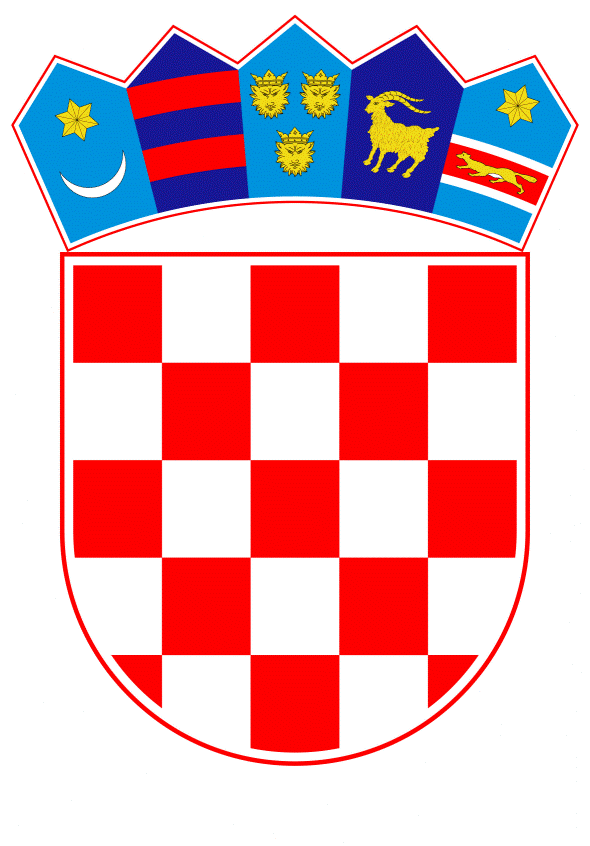 VLADA REPUBLIKE HRVATSKEZagreb, 11. srpnja 2024.__________________________________________________________________________PREDLAGATELJ:	Ministarstvo financija__________________________________________________________________________PREDMET:	Prijedlog amandmana Vlade Republike Hrvatske na Konačni prijedlog zakona o izmjenama i dopunama Zakona o reviziji__________________________________________________________________________Banski dvori | Trg Sv. Marka 2  | 10000 Zagreb | tel. 01 4569 222 | vlada.gov.hrKLASA:										PRIJEDLOGURBROJ:Zagreb, 		PREDSJEDNIKU HRVATSKOGA SABORAPREDMET: 	Konačni prijedlog zakona o izmjenama i dopunama Zakona o reviziji - amandmani Vlade Na temelju članka 85. Ustava Republike Hrvatske („Narodne novine“, br. 85/10. - pročišćeni tekst i 5/14. - Odluka Ustavnog suda Republike Hrvatske) i članaka 196. i 199. Poslovnika Hrvatskoga sabora („Narodne novine“, br. 81/13., 113/16., 69/17., 29/18. 53/20., 119/20. - Odluka Ustavnog suda Republike Hrvatske, 123/20. i 86/23. - Odluka Ustavnog suda Republike Hrvatske), Vlada Republike Hrvatske na Konačni prijedlog zakona o izmjenama i dopunama Zakona o reviziji podnosi sljedećeA M A N D M A N EAmandman I. U članku 6. kojim se mijenja članak 11. u stavku 10. riječi: „stavaka 2., 3. i 5.“ zamjenjuju se riječima: „stavaka 3., 4. i 6.“.		Obrazloženje:		Amandmanom se dorađuje odredba članka 6 kojim se mijenja članak 11. na način da se ispravlja netočno pozivanje u stavku 10. Amandman II.U članku 54. kojim se mijenja članak 76. stavak 3. mijenja se i glasi:„(3) Nadzor ovlaštenih revizora i revizorskih društava provodi se najmanje jedanput u tri godine kod ovlaštenog revizora i revizorskog društva koji obavljaju zakonsku reviziju subjekata od javnog interesa, odnosno najmanje jedanput u šest godina kod ovlaštenog revizora i revizorskog društva koji obavljaju zakonsku reviziju ostalih subjekata, a nadzor ovlaštenih revizora i revizorskih društava koji obavljaju provjeru izvještaja o održivosti provodi se najmanje jedanput u šest godina.“.		Obrazloženje:		Amandmanom se dorađuje izričaj navedene odredbe kako bi bilo jasno i nedvojbeno u kojim se rokovima mora provesti nadzor ovlaštenih revizora i revizorskih društava koji obavljaju provjeru izvještaja o održivosti. PREDSJEDNIKmr. sc. Andrej Plenković